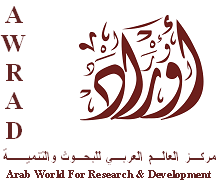 Results of an Opinion Poll among Palestinian Youth(TABLES)Publication Date: 10/9/2013Fieldwork: 27-29/7, 2013Sample Size: 1200 Palestinian Youth(18-30 years old)in the West Bank & GazaMargin of error: +3 %Arab World for Research & DevelopmentRamallah – Gaza, PalestineTele-fax: 00970-2-2950957/8E-mail: awrad@awrad.orgWebsite: www.awrad.orgSample Distribution:Arab Spring Arab Spring Arab Spring West BankGaza StripTotal Do you believe that the changes taking place elsewhere in the Arab world are positively or negatively affecting the Palestinian situation?Do you believe that the changes taking place elsewhere in the Arab world are positively or negatively affecting the Palestinian situation?Do you believe that the changes taking place elsewhere in the Arab world are positively or negatively affecting the Palestinian situation?Do you believe that the changes taking place elsewhere in the Arab world are positively or negatively affecting the Palestinian situation?Do you believe that the changes taking place elsewhere in the Arab world are positively or negatively affecting the Palestinian situation?Do you believe that the changes taking place elsewhere in the Arab world are positively or negatively affecting the Palestinian situation?PositivelyPositivelyPositively15.5%21.9%18.0%NegativelyNegativelyNegatively55.3%59.8%57.1%No effectNo effectNo effect25.3%15.2%21.3%Don't knowDon't knowDon't know3.9%3.1%3.6%Do you believe that an uprising similar to those that removed old regimes in Tunisia and Egypt could take place against the government in Gaza and The West Bank?Do you believe that an uprising similar to those that removed old regimes in Tunisia and Egypt could take place against the government in Gaza and The West Bank?Do you believe that an uprising similar to those that removed old regimes in Tunisia and Egypt could take place against the government in Gaza and The West Bank?Do you believe that an uprising similar to those that removed old regimes in Tunisia and Egypt could take place against the government in Gaza and The West Bank?Do you believe that an uprising similar to those that removed old regimes in Tunisia and Egypt could take place against the government in Gaza and The West Bank?Do you believe that an uprising similar to those that removed old regimes in Tunisia and Egypt could take place against the government in Gaza and The West Bank?West BankYesYes26.2%30.9%28.0%West BankNoNo64.7%63.4%64.2%West BankDon't knowDon't know9.1%5.7%7.7%Gaza stripYesYes29.2%44.8%35.3%Gaza stripNoNo61.2%50.7%57.1%Gaza stripDon't knowDon't know9.6%4.4%7.6%Would you support or oppose similar changes in Gaza and The West Bank?Would you support or oppose similar changes in Gaza and The West Bank?Would you support or oppose similar changes in Gaza and The West Bank?Would you support or oppose similar changes in Gaza and The West Bank?Would you support or oppose similar changes in Gaza and The West Bank?Would you support or oppose similar changes in Gaza and The West Bank?West BankSupportSupport14.9%30.6%21.1%West BankOpposeOppose77.0%64.3%72.0%West BankDon't knowDon't know8.1%5.1%6.9%Gaza stripSupportSupport18.6%47.7%30.0%Gaza stripOpposeOppose72.9%48.1%63.2%Gaza stripDon't knowDon't know8.5%4.1%6.8%West BankGaza StripTotal Have you been following recent developments in Egypt?Have you been following recent developments in Egypt?Have you been following recent developments in Egypt?Have you been following recent developments in Egypt?Have you been following recent developments in Egypt?Have you been following recent developments in Egypt?YesYesYes78.8%90.5%83.4%NoNoNo21.2%9.5%16.6%Not sureNot sureNot sure20.5%10.6%16.6%Do you think Morsi’s removal will have a positive, negative, or no impact on the following?Do you think Morsi’s removal will have a positive, negative, or no impact on the following?Do you think Morsi’s removal will have a positive, negative, or no impact on the following?Do you think Morsi’s removal will have a positive, negative, or no impact on the following?Do you think Morsi’s removal will have a positive, negative, or no impact on the following?Do you think Morsi’s removal will have a positive, negative, or no impact on the following?ReconciliationReconciliationPositive16.1%29.3%21.3%ReconciliationReconciliationNegative55.9%59.4%57.3%ReconciliationReconciliationNo impact28.0%11.3%21.5%Peace process with Israel Peace process with Israel Positive20.8%28.0%23.6%Peace process with Israel Peace process with Israel Negative45.8%55.9%49.8%Peace process with Israel Peace process with Israel No impact33.3%16.1%26.6%Region%Type of locality%What do you do at the present time? %What do you do at the present time? %West Bank60.9City43.9University student28.8Gaza 39.1Village- town34.5Study and work at the same time9.4GovernorateCamp21.6I work full time24.3Jenin6.4GenderI am unemployed looking for work18.8Tulkarm3.3Male51.9Other 18.8Qalqilya2.8Female48.1If you work, which of the following is your employer?  %If you work, which of the following is your employer?  %Nablus 9.9Refugee StatusGovernment/public sector25.1Salfit1.0Refugee50.7Private sector/own business58.2Tubas1.0Non-refugee49.3NGOs8.8Ramallah9.0EducationInternational institutions including UNRWA3.7Jerusalem9.1still student31.8Employed in more than one sector3.4Jericho1.29 years or less11.4Israel0.8Bethlehem3.7finish (9-12 years)29.5Do you live…?Hebron13.3 BA/ Diploma27.3With family92.1Jabalya7.2With other young people2.6Gaza City13.1Income (self-evaluation)By yourself5.4Deir al-Balah5.5Good or More15.3Are you …? %Are you …? %Khan Younis8.7average67.7Single58.8Rafah4.6Weak17.0Engaged/in a committed relation8.2Married31.3Other (divorced, widowed)1.7